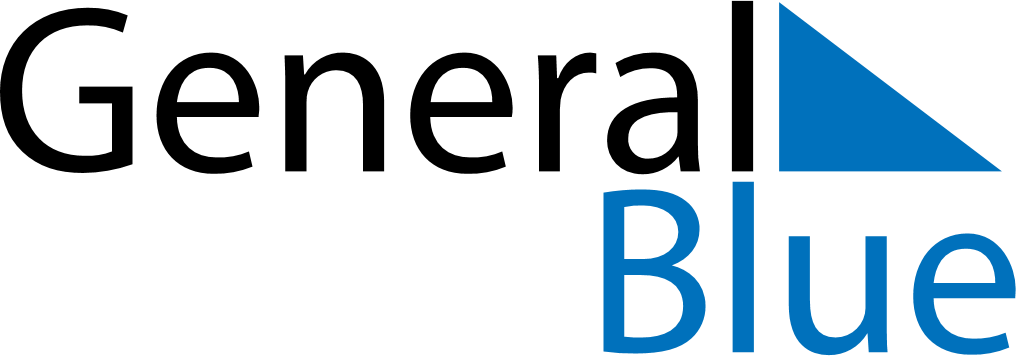 Cocos Islands 2020 HolidaysCocos Islands 2020 HolidaysDATENAME OF HOLIDAYJanuary 1, 2020WednesdayNew Year’s DayJanuary 25, 2020SaturdayChinese New YearJanuary 26, 2020SundayAustralia DayJanuary 26, 2020SundayChinese New Year (2nd Day)January 27, 2020MondayChinese New Year (substitute day)January 28, 2020TuesdayChinese New Year (2nd Day) (substitute day)March 20, 2020FridayLabour DayApril 6, 2020MondaySelf Determination DayApril 13, 2020MondayEaster MondayApril 25, 2020SaturdayAnzac DayMay 24, 2020SundayHari Raya PuasaMay 25, 2020MondayHari Raya Puasa (substitute day)July 31, 2020FridayHari Raya HajiAugust 20, 2020ThursdayIslamic New YearOctober 29, 2020ThursdayHari Maulaud NabiDecember 25, 2020FridayChristmas DayDecember 26, 2020SaturdayBoxing Day